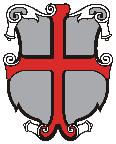 MESTNA OBČINA PTUJŽUPANJAŠtevilka: 371-27/2018Datum: 4. 4. 2019MESTNI SVETMESTNE OBČINE PTUJZADEVA:Predlog za obravnavo na 2. izredni seji Mestnega sveta Mestne občine PtujNASLOV:Predlog Sklepa o nestrinjanju s projektom Rekonstrukcije glavne ceste G1-2/0249 Spuhlja - PtujPRIPRAVIL:Oddelek za gospodarske dejavnosti Skupna občinska uprava občin v Spodnjem PodravjuČetrtna skupnost JezeroPRAVNAPODLAGA:23. člen Statuta Mestne občine Ptuj (Uradni vestnik Mestne občine Ptuj, št. 9/07) in 76. člen Poslovnika Mestnega sveta Mestne občine Ptuj (Uradni vestnik Mestne občine Ptuj, št. 12/07, 1/09, 2/14, 7/15 in 9/17)POROČEVALEC:Andrej Trunk, vodja Oddelka za gospodarske dejavnostiAlenka Korpar, vodja SOU SPČrtomir Rosić, predsednik Sveta ČS JezeroPRISTOJNO DELOVNO TELO:Odbor za okolje in prostor ter gospodarsko infrastrukturo, Odbor za gospodarstvoPREDLOGSKLEPA:Mestni svet Mestne občine Ptuj sprejme predlog Sklepa o nestrinjanju s projektom Rekonstrukcije glavne ceste G1-2/0249 Spuhlja – Ptuj.Nuška GAJŠEK,županja Mestne občine Ptuj Priloge:predlog sklepagradivo skupna občinska uprava gradivo četrtne skupnostigradivo civilne iniciative  Predlog  april 2019Na podlagi 12. člena Statuta Mestne občine Ptuj (Uradni vestnik Mestne občine Ptuj, št. 9/07), je Mestni svet Mestne občine Ptuj na svoji _____izredni seji, dne ____, sprejelSKLEPo nestrinjanju s projektom Rekonstrukcije glavne ceste G1-2/0249 Spuhlja - PtujčlenMestni svet Mestne občine Ptuj podpira prizadevanja in stališča krajanov Četrtne skupnosti Jezero, Sveta Četrtne skupnosti Jezero in Civilne iniciative za izgradnjo Ptujske obvoznice (v nadaljevanju: civilna iniciativa) in ne podpira predlagane rešitve rekonstrukcije Ormoške ceste po projektu Rekonstrukcije glavne ceste G1-2/0249 Spuhlja – Ptuj pred dokončno izgradnjo južne obvoznice.členMestni svet Mestne občine Ptuj podpira prizadevanja in stališča krajanov Četrtne skupnosti Jezero, Sveta Četrtne skupnosti Jezero in civilne iniciative za obnovo Ormoške ceste in izgradnjo pločnika Budina – Spuhlja, kot je bilo dogovorjeno ob podpisu pogodbe CERO Gajke. Mestni svet je seznanjen s stališčem civilne iniciative, ki nasprotuje dvigu nivoja cestišča zaradi problema odvodnjavanja meteornih voda, predlagani rešitvi rekonstrukcije s širitvijo samega cestišča in pločnikov ter izgradnji krožnega križišča.členOrmoška cesta ostaja v obstoječem stanju, pri čemer to ne izključuje rednega vzdrževanja.členPristojne strokovne službe Mestne občine Ptuj se zadolži, da nadaljujejo aktivnosti za umeščanje in izgradnjo južne obvoznice z vsemi deležniki in pristojnimi državnimi službami. členMestni svet Mestne občine Ptuj ne podpira izgradnje obvoznice po severni strani Ptujskega jezera, katere trasa bi potekala preko Puhovega mostu.členTa sklep začne veljati z dnem sprejema na Mestnem svetu Mestne občine Ptuj.Številka: 371-27/2018Datum:__________________________________________________________________________________ObrazložitevČetrtna skupnosti Jezero je imela v torek 12. 3. 2019 ob 18. uri, v Domu krajanov Budina-Brstje, delovni sestanek s krajani Ormoške ceste in predstavniki občinske uprave Mestne občine Ptuj, na temo rekonstrukcije Ormoške ceste. Po razpravi je Četrtna skupnost Jezero s Civilno iniciativo za izgradnjo Ptujske obvoznice in krajani Ormoške ceste z veliko večino sprejela sklepe v katerih so izrazili svoje nestrinjanje z rekonstrukcijo Ormoške ceste pred podpisom projekta za izvedbo – PZI in dokončno izgradnjo južne obvoznice. Prav tako so jasno izrazili pričakovanje od Mestne občine Ptuj, da s pristojnimi državnimi službami in vsemi deležniki nadaljujeje aktivnosti za umeščanje in izgradnjo južne obvoznice.Krajani so v svoji pobudi jasno izrazili pričakovanja od mestnih svetnikov, da bodo podprli stališče krajanov Četrtne skupnosti Jezero in Sveta Četrtne skupnosti Jezero ter Civilne iniciative za izgradnjo Ptujske obvoznice.Krajani Četrtne skupnosti Jezero in Svet Četrtne skupnosti Jezero ter Civilna iniciativa nasprotujejo  dvigu nivoja cestišča zaradi problema odvodnjavanja meteornih voda, predlagani rešitvi rekonstrukcije s širitvijo samega cestišča in pločnikov ter izgradnji krožnega križišča.Na podlagi navedenega predlagam Mestnemu svetu Mestne občine Ptuj, da po obravnavi sprejme predlog Sklepa o nestrinjanju s projektom Rekonstrukcije glavne ceste G1-2/0249 Spuhlja – Ptuj v predloženem besedilu.   Pripravili:Andrej TrunkAlenka KorparČrtomir RosićNuška GAJŠEK,županja Mestne občine Ptuj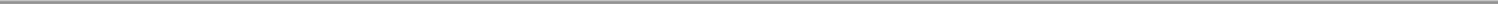 